The Basics of Effective One-on-One Coaching SessionsThe Basics of Effective One-on-One Coaching SessionsThe Basics of Effective One-on-One Coaching SessionsThe Basics of Effective One-on-One Coaching SessionsThe Basics of Effective One-on-One Coaching SessionsWhat are the
BEDROCK BASICS
of GREAT One-on-Ones?What are the
BEDROCK BASICS
of GREAT One-on-Ones?What are the
BEDROCK BASICS
of GREAT One-on-Ones?Primary focus is on the client; Coach does not solve problems-that is the role of the client with the coach supporting forward movementCoaching is confidential.  The only ones you might share information with is Dr. S or Meg.Primary focus is on the client; Coach does not solve problems-that is the role of the client with the coach supporting forward movementCoaching is confidential.  The only ones you might share information with is Dr. S or Meg.What are the
BEDROCK BASICS
of GREAT One-on-Ones?What are the
BEDROCK BASICS
of GREAT One-on-Ones?What are the
BEDROCK BASICS
of GREAT One-on-Ones?Setting a time and Sticking to itSetting a time and Sticking to itWhat are the
BEDROCK BASICS
of GREAT One-on-Ones?What are the
BEDROCK BASICS
of GREAT One-on-Ones?What are the
BEDROCK BASICS
of GREAT One-on-Ones?Using resources you’ve learned in ENTRRemember: everyone is an entrepeneurUsing resources you’ve learned in ENTRRemember: everyone is an entrepeneurWhat are the
BEDROCK BASICS
of GREAT One-on-Ones?What are the
BEDROCK BASICS
of GREAT One-on-Ones?What are the
BEDROCK BASICS
of GREAT One-on-Ones?Notes & Follow Up CriticalNotes & Follow Up CriticalWHEN Do We Do One-on-Ones?WHEN Do We Do One-on-Ones?WHEN Do We Do One-on-Ones?WHEN Do We Do One-on-Ones?WHEN Do We Do One-on-Ones?One-on-Ones are Sacrosanct – Good Coaches Never Miss ThemOne-on-Ones are Sacrosanct – Good Coaches Never Miss ThemYou are obligated to four one-on-ones with your team member.You are obligated to four one-on-ones with your team member.You are obligated to four one-on-ones with your team member.One-on-Ones are Sacrosanct – Good Coaches Never Miss ThemOne-on-Ones are Sacrosanct – Good Coaches Never Miss ThemYou may opt for moreYou may opt for moreYou may opt for moreOne-on-Ones are Sacrosanct – Good Coaches Never Miss ThemOne-on-Ones are Sacrosanct – Good Coaches Never Miss ThemAlthough we expect 45-60, please leave your time flexible at least for the first sessionAlthough we expect 45-60, please leave your time flexible at least for the first sessionAlthough we expect 45-60, please leave your time flexible at least for the first sessionMaintaining Safety for EVERYONEMaintaining Safety for EVERYONEMaintaining Safety for EVERYONEMaintaining Safety for EVERYONEMaintaining Safety for EVERYONEWHERE Do We Conduct One-on-Ones?WHERE Do We Conduct One-on-Ones?WHERE Do We Conduct One-on-Ones?WHERE Do We Conduct One-on-Ones?WHERE Do We Conduct One-on-Ones?Best to do so the conversation remains private.  Consider Zoom…If done in PUBLIC, try to set a space and time that allows for confidential sharing. Best to do so the conversation remains private.  Consider Zoom…If done in PUBLIC, try to set a space and time that allows for confidential sharing. Best to do so the conversation remains private.  Consider Zoom…If done in PUBLIC, try to set a space and time that allows for confidential sharing. Best to do so the conversation remains private.  Consider Zoom…If done in PUBLIC, try to set a space and time that allows for confidential sharing. Best to do so the conversation remains private.  Consider Zoom…If done in PUBLIC, try to set a space and time that allows for confidential sharing. WHAT Do We Do and HOW Do We Do It?WHAT Do We Do and HOW Do We Do It?WHAT Do We Do and HOW Do We Do It?WHAT Do We Do and HOW Do We Do It?WHAT Do We Do and HOW Do We Do It?How Long?  60 Minutes 10 Mins For client general check in and establishing goal of the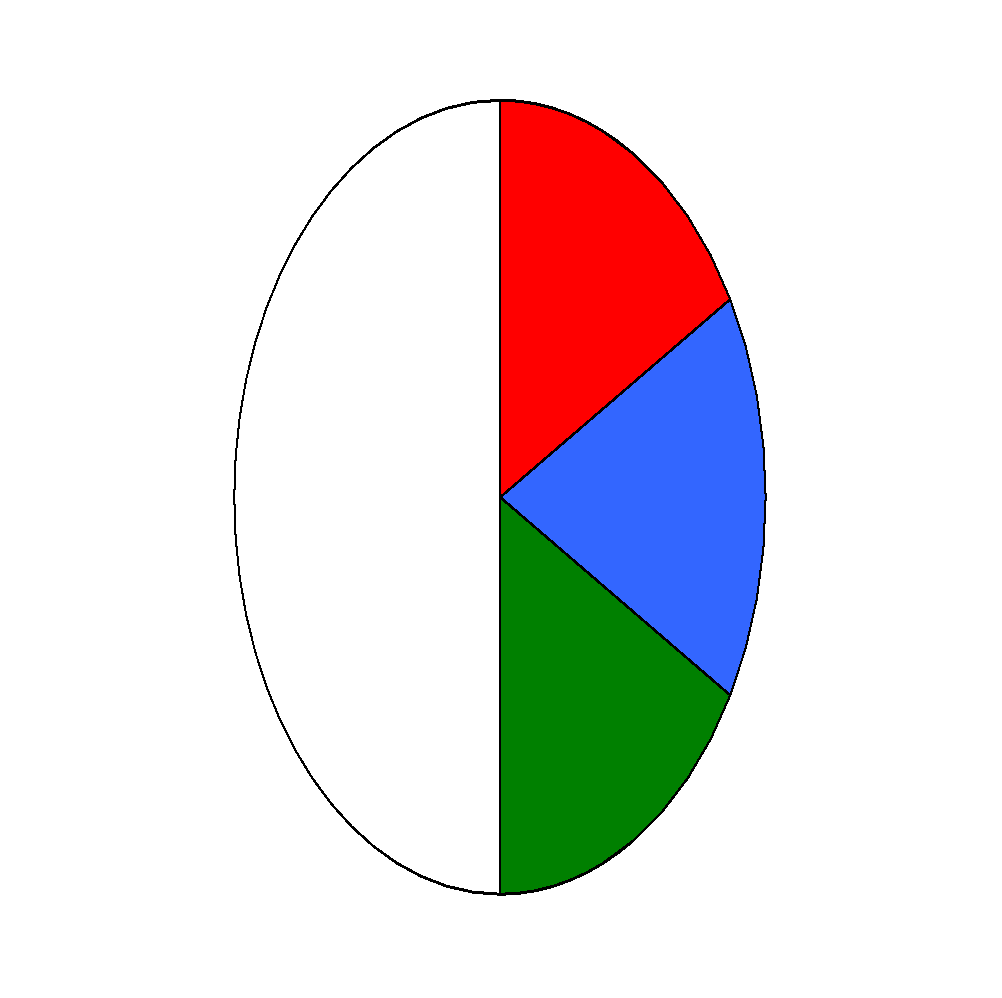 Session, its importance and identifying issues to resolve/address
35-40 minutes for coaching toward session goal
10 Mins For Next Steps and feedback on coaching session10 Mins For client general check in and establishing goal of theSession, its importance and identifying issues to resolve/address
35-40 minutes for coaching toward session goal
10 Mins For Next Steps and feedback on coaching session10 Mins For client general check in and establishing goal of theSession, its importance and identifying issues to resolve/address
35-40 minutes for coaching toward session goal
10 Mins For Next Steps and feedback on coaching session10 Mins For client general check in and establishing goal of theSession, its importance and identifying issues to resolve/address
35-40 minutes for coaching toward session goal
10 Mins For Next Steps and feedback on coaching sessionHow Do I PREPARE?How Do I PREPARE?How Do I PREPARE?How Do I PREPARE?How Do I PREPARE?Ask Yourself These Simple Questions:Ask Yourself These Simple Questions:Ask Yourself These Simple Questions:Ask Yourself These Simple Questions:Ask Yourself These Simple Questions:Review notes from last time.  What are the overall goals?  What did the client commit to last time that you want to check in on?  Review notes from last time.  What are the overall goals?  What did the client commit to last time that you want to check in on?  Review notes from last time.  What are the overall goals?  What did the client commit to last time that you want to check in on?  Review notes from last time.  What are the overall goals?  What did the client commit to last time that you want to check in on?  Review notes from last time.  What are the overall goals?  What did the client commit to last time that you want to check in on?  Review notes from previous sessions.  Remind yourself where they are in understanding X (themselves), Y (Blocks to forward progress) and Z (what they desire to have/do/be by the end of the quarter).Review notes from previous sessions.  Remind yourself where they are in understanding X (themselves), Y (Blocks to forward progress) and Z (what they desire to have/do/be by the end of the quarter).Review notes from previous sessions.  Remind yourself where they are in understanding X (themselves), Y (Blocks to forward progress) and Z (what they desire to have/do/be by the end of the quarter).Review notes from previous sessions.  Remind yourself where they are in understanding X (themselves), Y (Blocks to forward progress) and Z (what they desire to have/do/be by the end of the quarter).Review notes from previous sessions.  Remind yourself where they are in understanding X (themselves), Y (Blocks to forward progress) and Z (what they desire to have/do/be by the end of the quarter).What do my follow up notes say I need to check on? Was there follow up that I needed to do?What do my follow up notes say I need to check on? Was there follow up that I needed to do?What do my follow up notes say I need to check on? Was there follow up that I needed to do?What do my follow up notes say I need to check on? Was there follow up that I needed to do?What do my follow up notes say I need to check on? Was there follow up that I needed to do?What supportive communication/feedback can I give?  Examples: empowering questions, clarifying questions, observations, acknowledgements, validations, reframes etc.What supportive communication/feedback can I give?  Examples: empowering questions, clarifying questions, observations, acknowledgements, validations, reframes etc.What supportive communication/feedback can I give?  Examples: empowering questions, clarifying questions, observations, acknowledgements, validations, reframes etc.What supportive communication/feedback can I give?  Examples: empowering questions, clarifying questions, observations, acknowledgements, validations, reframes etc.What supportive communication/feedback can I give?  Examples: empowering questions, clarifying questions, observations, acknowledgements, validations, reframes etc.What Are Some Effective Empowering and/or Clarifying Questions I Can Ask as a Coach?What Are Some Effective Empowering and/or Clarifying Questions I Can Ask as a Coach?What Are Some Effective Empowering and/or Clarifying Questions I Can Ask as a Coach?What Are Some Effective Empowering and/or Clarifying Questions I Can Ask as a Coach?What Are Some Effective Empowering and/or Clarifying Questions I Can Ask as a Coach?Tell me about what you’ve been working on?Tell me about what you’ve been working on?Tell me about what you’ve been working on?Tell me about what you’ve been working on?What questions do you have about this project?Tell me about your week – what’s it been like?Tell me about your week – what’s it been like?Tell me about your week – what’s it been like?Tell me about your week – what’s it been like?Where do you think I can be most helpful?Tell me about anything you stumbled over.Tell me about anything you stumbled over.Tell me about anything you stumbled over.Tell me about anything you stumbled over.How are you going to approach this?Would you update me on Project X?Would you update me on Project X?Would you update me on Project X?Would you update me on Project X?What do you think you should do?Are you on track to meet the deadline?Are you on track to meet the deadline?Are you on track to meet the deadline?Are you on track to meet the deadline?What do you think about it?What questions do you have about the project?What questions do you have about the project?What questions do you have about the project?What questions do you have about the project?So, you’re going to do “X” by Tuesday, right?What areas are ahead of schedule?What areas are ahead of schedule?What areas are ahead of schedule?What areas are ahead of schedule?How do you think you can do this better?What areas of your work are you confident about?What areas of your work are you confident about?What areas of your work are you confident about?What areas of your work are you confident about?What are your future goals in this area?What worries you?What worries you?What worries you?What worries you?What are your plans to get there?What suggestions do you have?What suggestions do you have?What suggestions do you have?What suggestions do you have?What can you/we do differently next time?How does this relate to change squared?How does this relate to change squared?How does this relate to change squared?How does this relate to change squared?Tell me about what you’ve learned on this project?Coach Tools One-on-One Tracking FormCoach Tools One-on-One Tracking FormCoach Tools One-on-One Tracking FormClient:                                                                      Coach: Date: Date: Client E-Level and Track:Client E-Level and Track:Time:Personal/Notes where applicable: Personal/Notes where applicable: Personal/Notes where applicable: Client Update: (10 minutes)Client Update: (10 minutes)Client Update: (10 minutes)Session Note Summary (35-40 minutes; take notes separately and put summary points here)Session Note Summary (35-40 minutes; take notes separately and put summary points here)Session Note Summary (35-40 minutes; take notes separately and put summary points here)Next Steps/Areas of Accountability: (10 minutes; Where are they headed?  AND, Action Items that you will review at the next session)Next Steps/Areas of Accountability: (10 minutes; Where are they headed?  AND, Action Items that you will review at the next session)Next Steps/Areas of Accountability: (10 minutes; Where are they headed?  AND, Action Items that you will review at the next session)